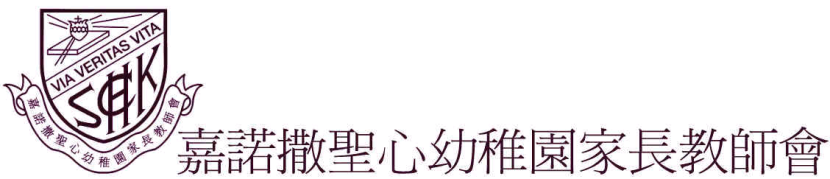 Sacred Heart Canossian Kindergarten Parents-Teachers’Association10 Robinson Road, Mid Levels, Hong Kong2018/19年度『幼兒班親子旅行日』 — 問卷調查結果參加人數: 	家長304人 / 小童175人 / 幼兒11人 / 教職員16人 - 總人數506人地點: 		錦田鄉村俱樂部日期: 		2018年11月30日已派發問卷:	180份收回問卷: 	174份﹐其中6份未有提交即有效問卷為174份回覆率:	96.67%1. 家長有沒有出席活動？   有 94.25% (164份), 沒有 5.75% (10份)整體滿意程度:8. 若家教會再舉辦同類活動時, 你會參加嗎?   會 99.39% (163份), 不會 0.61% (1份)9. 你對家長教帥會下次舉辦活動的地點及形式有什麼建議？10. 對是次活動的其它意見及建議？非常滿意滿意一般不滿意非常不滿意2日期、時間安排74846003活動地點658215114活動收費469322305午膳安排429425126親子溝通元素589312107活動整體安排6097610非常滿意滿意一般不滿意非常不滿意2日期、時間安排45.12%51.22%3.66%0.00%0.00%3活動地點39.63%50.00%9.15%0.61%0.61%4活動收費28.05%56.71%13.41%1.83%0.00%5午膳安排25.61%57.32%15.24%0.61%1.22%6親子溝通元素35.37%56.71%7.32%0.61%0.00%7活動整體安排36.59%59.15%3.66%0.61%0.00%建議之活動地點人數海洋公園2448農莊1大埔海濱公園1白鷺湖互動中心 1獅子山教育巠1天水圍綠田園1大棠1戶外1設施新穎一點的農莊1與這次活動地點相類似，小朋友的活動空間較大。1多接觸大自然1建議之活動形式人數野餐2戶外活動、大自然教學1一同試畫水墨畫1親子遊戲1集體遊戲1人數<好評>盆菜很好味。2感謝老師在車上講解及帶領遊戲，辛苦老師和學校安排。1團體午膳感覺很好，是一個互相認識交流的好機會。多謝各位安排有趣家庭活動，女兒還很享受在當天的親子時刻！在交通工具上，導遊的專業帶領，令車程輕鬆渡過。1活動安排得很好。1<負評>場內太多人，多間學校同時在同一地點旅行。7午餐的盆菜食物太多，造成浪費。6活動時間太長，小朋友年紀較小，比較容易疲倦。6價錢(包括盤菜)偏貴。1收費活動貴得相對有點過份。1場地的問題﹐設施舊，有扶助輪的單車有點爛。1盤菜中沒有蔬菜，小孩亦不太懂欣賞，但也算是一種特別的體驗。 1盤菜比較油膩，不適合幼兒。1<建議>增加更多集體遊戲/親子活動。8活動時間可以短一些 (其中有家長建議可以早點回程)6建議可考慮讓家長自備午餐/輕便食物﹐或選擇其它較適合小朋友的食物。3盤菜份量可稍為減少，以免浪費。2希望可以提供飲品或水2希望活動在星期六日舉行。2希望饍食方面能加些綠色蔬菜。1老師應主動和家長溝通和交流。1下午班也應先拍班照，才參觀俱樂部。1希望下年旅行地點會不一樣。1增加認識其他同學與家庭的環節。1有蓋地點有限，可以反映地點負責人。1行程方面如可早幾天通知就更方便安排。1選擇地點時可考慮不太熱門的地方。1請PTA先了解地點是否太多學校或團體已預約。1到達活動地點交通時間如較短會更佳。1